For telephone advice please ring the       Contact Centre on01274 200024CONTRACEPTION & SEXUAL HEALTH SERVICE CLINICSCHRISTMAS   YEAR 2014-15Monday 22nd  December 2014 AS NORMAL8.30am – 4.30pmCommunity ClinicsTrinity Centre Drop inTuesday 23rd December 2014 AS NORMAL8.30am – 4.30pmCommunity ClinicsTrinity Centre Drop inWednesday 24th December 20148.30 am – 1.00 pm10.00 am – 1.00 pm9.00 am – 1.00 pm10.00 am – 1.00 pm9.00am – 12.00noonCLOSEDCLOSEDTrinity Centre Keighley YPC CentreCulture FusionCanalsideWoodroydShipleyThursday 25th December 2014CLOSEDCHRISTMAS DAYFriday 26th December 2014CLOSEDBOXING DAYSaturday 27th December 2014 – Culture Fusion (under 25 years only)Monday 29th December 2014 AS NORMAL8.30am – 4.30pmCommunity ClinicsTrinity Centre Drop inTuesday 30th December 2014AS NORMAL8.30am – 4.30pmCommunity ClinicsTrinity Centre Drop inWednesday 31st December  20148.30 am – 1.00 pm10.00 am – 1.00 pm9.00 am – 1.00 pm10.00 am – 1.00 pm9.00am – 12.00noonCLOSEDCLOSEDTrinity Centre Keighley YPC CentreCulture FusionCanalsideWoodroydShipleyThursday 1st January 2015CLOSEDNEW YEARS DAYFriday 2nd January 2015AS NORMALSaturday 3rd January 2015AS NORMAL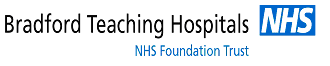 